La Cité universitaire francophone, Université de ReginaPostes : ENSEIGNANTS / ENSEIGNANTES -                                                                                                                         programme d’immersion EXPLORE, été 2022, à Gaspé, Québec MandatLa Cité universitaire francophone de l’Université de Regina a été créée pour répondre aux besoins éducatifs universitaires des francophones de la Saskatchewan. Cette institution en plein essor est un acteur de choix dans l’enseignement, la recherche et l’offre de services en français, dans un environnement en français. Notre mandat pour le projet d’immersion EXPLORE est de développer un programme de français langue seconde qui se veut différent des autres programmes par la pleine intégration des activités de plein air et la mise en valeur du milieu naturel gaspésien. La Cité universitaire francophone recrute trois (3) enseignants pour son programme d’immersion d’été EXPLORE en français langue seconde pour la période du 27 juin au 4 août 2022.  Le lieu de travail est le Cégep de la Gaspésie et des Îles à Gaspé.  Qualifications : Être titulaire d’un baccalauréat en éducation ou en voie d’obtention (ou diplôme équivalent); Maîtriser le français tant à l’oral qu’à l’écrit, et posséder une bonne connaissance de l’anglais; Connaître l’approche communicative d’enseignement du français langue seconde; Faire preuve d’initiative et de créativité;Être capable d’intégrer des expériences culturelles authentiques à l’enseignement; Pouvoir travailler en équipe; Avoir de l’expérience dans l’enseignement du français langue seconde dans un programme EXPLORE est un atout;Nous vous invitons à visiter le site web du programme, spécifiquement la Foire aux questions.   https://lacite.uregina.ca/fr/uni/services/voyages/exploreConditions d’emploiLa durée du contrat est du 27 juin au 4 août 2022. Le salaire est de 4548 $. Cela inclut : 30 heures de planification et de formation au programme d’enseignement (fourni) et 77 heures d’enseignement. La participation des enseignants aux sorties n’est pas obligatoire, mais vivement encouragée.Les personnes intéressées sont invitées à soumettre leur curriculum vitae et une lettre de motivation, au plus tard le 6 février 2022, par courriel, télécopieur ou courrier à l’adresse qui suit : Les entrevues auront lieu à Québec les 3-4 mars 2022.Nous remercions tous les candidats pour leur intérêt. Veuillez toutefois noter que seules les personnes sélectionnées pour une entrevue seront contactées.L'Université de Regina s'engage à constituer une main-d'oeuvre représentative. Elle encourage les membres de groupes visés par l'équité en matière d'emploi à s'identifier comme tel dans leur demande.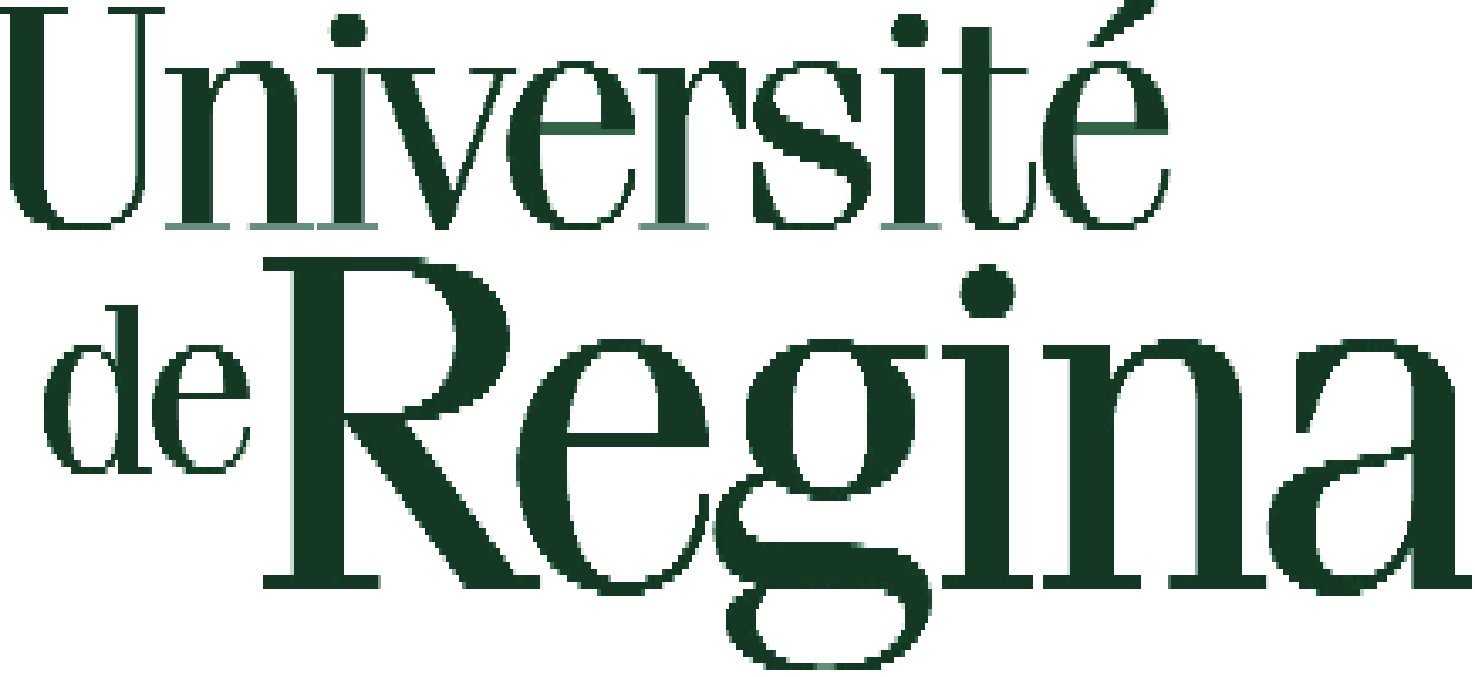 Ressources HumainesLa Cité universitaire francophone, Université de ReginaRegina SK S4S 0A2Téléc. : (306) 585-5183cite@uregina.ca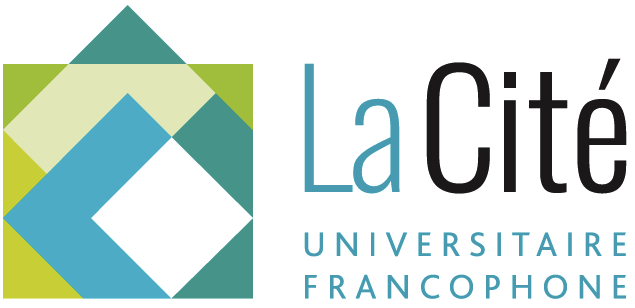 